YÖK 100/2000 DOKTORA BURSUBAŞVURU FORMUDoküman NoYÖK 100/2000 DOKTORA BURSUBAŞVURU FORMUİlk Yayın TarihiYÖK 100/2000 DOKTORA BURSUBAŞVURU FORMURevizyon TarihiYÖK 100/2000 DOKTORA BURSUBAŞVURU FORMURevizyon NoYÖK 100/2000 DOKTORA BURSUBAŞVURU FORMUSayfa No1/1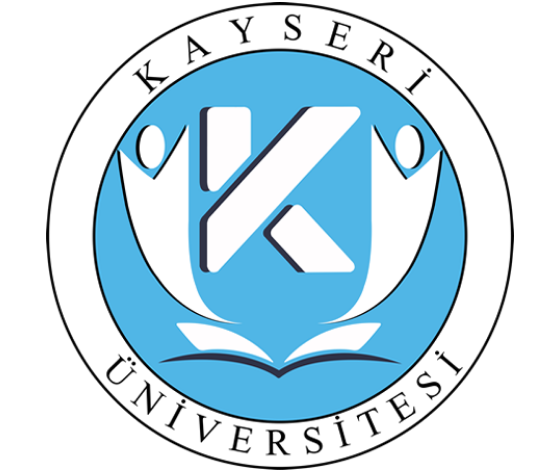 